О внесении изменений в распоряжение Председателя Городского Совета от 02.11.2018 № 94 «Об организации обработки персональных данных в Норильском городском Совете депутатов»В связи с кадровыми изменениями в Администрации города Норильска, 1. Внести в распоряжение Председателя Норильского городского Совета депутатов от 02.11.2018 № 94 «Об организации обработки персональных данных в Норильском городском Совете депутатов» (далее – распоряжение) следующие изменения:1.1. Приложение № 3 к распоряжению «Список работников Городского Совета и Администрации города Норильска, допущенных к обработке персональных данных в информационных системах персональных данных Городского Совета» изложить в новой редакции согласно приложению 1 к настоящему распоряжению.1.2. Приложение № 4 к распоряжению «Список лиц, осуществляющих обработку персональных данных либо имеющих доступ к персональным данным работников и депутатов Норильского городского Совета депутатов» изложить в новой редакции согласно приложению 2 к настоящему распоряжению.2. И.о. начальника Управления делами – начальника отдела обеспечения деятельности Управления делами Городского Совета Усенку Д.Н. обеспечить ознакомление с настоящим распоряжением работников Норильского городского Совета депутатов.3. Разместить настоящее распоряжение на официальном сайте муниципального образования город Норильск в течение 10 дней со дня подписания.4. Контроль исполнения настоящего распоряжения оставляю за собой.5. Настоящее распоряжение вступает в силу со дня подписания и распространяет свое действие на правоотношения, возникшие с 22.01.2019.Председатель Городского Совета	   А.А. ПестряковПриложение № 1 к распоряжениюПредседателя Норильского городского Совета депутатовот 02.10. 2020 № 117Приложение № 3 к распоряжениюПредседателя Норильского городского Совета депутатовот 02.11.2018 № 94Списокработников Норильского городского Совета депутатов и Администрации города Норильска, допущенных к обработке персональных данных в информационных системах персональных данных Норильского городского Совета депутатовПриложение № 2 к распоряжениюПредседателя Норильского городского Совета депутатовот 02.10.2020 № 117Приложение № 4 к распоряжениюПредседателя Норильского городского Совета депутатовот 02.11.2018 № 94Список лиц, осуществляющих обработку персональных данных либо имеющих доступ к персональным данным работников и депутатов Норильского городского Совета депутатов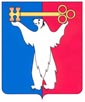 РОССИЙСКАЯ ФЕДЕРАЦИЯКРАСНОЯРСКИЙ КРАЙРОССИЙСКАЯ ФЕДЕРАЦИЯКРАСНОЯРСКИЙ КРАЙРОССИЙСКАЯ ФЕДЕРАЦИЯКРАСНОЯРСКИЙ КРАЙНОРИЛЬСКИЙ ГОРОДСКОЙ СОВЕТ ДЕПУТАТОВНОРИЛЬСКИЙ ГОРОДСКОЙ СОВЕТ ДЕПУТАТОВНОРИЛЬСКИЙ ГОРОДСКОЙ СОВЕТ ДЕПУТАТОВРАСПОРЯЖЕНИЕРАСПОРЯЖЕНИЕРАСПОРЯЖЕНИЕ 02.10.2020 г.№ 117г. Норильскг. Норильскг. Норильск№ п/пФИОработника Должность работника Наименование информационной системы персональных данныхЭксплуатация информационных систем персональных данных и обработка персональных данных или доступ к информационной системе персональных данных с правами администратора1Красовский Р.И.Начальник Управления делами – начальник отдела обеспечения деятельности Управления делами Норильского городского Совета депутатовСЭД «Дело»Эксплуатация информационных систем персональных данных и обработка персональных данных2Понкратова Л.Г.Начальник отдела финансирования, учета и отчетности Норильского городского Совета депутатов«Налогоплательщик юл»;«Документы ПУ 5»;«Документы ПУ 6»; «1С Бухгалтерия»; «ПП Парус.Зарплата»;«Контур-Экстерн»;АС «СбербанкБизнесОнлайн»СЭДФКСЭД «Дело»Эксплуатация информационных систем персональных данных и обработка персональных данных, является ответственным за эксплуатацию информационной системы персональных данных3Астапенко Н.В.Главный специалист отдела финансирования, учета и отчетности Норильского городского Совета депутатов«Налогоплательщик юл»;«Документы ПУ 5»;«Документы ПУ 6»; «1С Бухгалтерия»; «ПП Парус.Зарплата»;«Контур-Экстерн»;АС «СбербанкБизнесОнлайн»СЭДФКСЭД «Дело»Эксплуатация информационных систем персональных данных и обработка персональных данных4Ямолдинова Н.В.Главный специалист отдела финансирования, учета и отчетности Норильского городского Совета депутатов«Налогоплательщик юл»;«Документы ПУ 5»;«Документы ПУ 6»; «1С Бухгалтерия»; «ПП Парус.Зарплата»;«Контур-Экстерн»;АС «СбербанкБизнесОнлайн»СЭДФКСЭД «Дело»Эксплуатация информационных систем персональных данных и обработка персональных данных5Маркова С.Н.Начальник экспертно-правового отдела Норильского городского Совета депутатовСЭД «Дело»Эксплуатация информационных систем персональных данных и обработка персональных данных6Усенок Д.Н.Начальник общего отдела Норильского городского Совета депутатовСЭД «Дело»Эксплуатация информационных систем персональных данных и обработка персональных данных7Данько М.В.Главный специалист общего отдела Норильского городского Совета депутатовСЭД «Дело»Эксплуатация информационных систем персональных данных и обработка персональных данных8Ушанева Н.Н.Главный специалист общего отдела Норильского городского Совета депутатовСЭД «Дело»Эксплуатация информационных систем персональных данных и обработка персональных данных9 Гырнец С.В.Ведущий специалист общего отдела Норильского городского Совета депутатовСЭД «Дело»Эксплуатация информационных систем персональных данных и обработка персональных данных10Павлюк Н.П.Ведущий специалист общего отдела Норильского городского Совета депутатовСЭД «Дело»Эксплуатация информационных систем персональных данных и обработка персональных данных11Чалый В.В.Начальник Управления информатизации и связи Администрации города Норильска«Налогоплательщик юл»;«Документы ПУ 5»;«Документы ПУ 6»; «1С Бухгалтерия»; «ПП Парус.Зарплата»;«Контур-Экстерн»;АС«СбербанкБизнесОнлайн»СЭДФКСЭД «Дело»Допуск к информационным системам персональных данных с правами администратора12Погребной Е.А.Заместитель начальника Управления информатизации и связи Администрации города Норильска«Налогоплательщик юл»;«Документы ПУ 5»;«Документы ПУ 6»; «1С Бухгалтерия»; «ПП Парус.Зарплата»;«Контур-Экстерн»;АС«СбербанкБизнесОнлайн»СЭДФКСЭД «Дело»Допуск к информационным системам персональных данных с правами администратора13Служаев А.Д.Начальник отдела телекоммуникаций, сетевых сервисов и ресурсов Управления информатизации и связи Администрации города Норильска«Налогоплательщик юл»;«Документы ПУ 5»;«Документы ПУ 6»; «1С Бухгалтерия»; «ПП Парус.Зарплата»;«Контур-Экстерн»;АС«СбербанкБизнесОнлайн»СЭДФКСЭД «Дело»Допуск к информационным системам персональных данных с правами администратора14Мусевич Я.С.Главный специалист отдела телекоммуникаций, сетевых сервисов и ресурсов Управления информатизации и связи Администрации города Норильска«Налогоплательщик юл»;«Документы ПУ 5»;«Документы ПУ 6»; «1С Бухгалтерия»; «ПП Парус.Зарплата»;«Контур-Экстерн»;АС«СбербанкБизнесОнлайн»СЭДФКСЭД «Дело»Допуск к информационным системам персональных данных с правами администратора15Гусев С.А.Главный специалист отдела телекоммуникаций, сетевых сервисов и ресурсов Управления информатизации и связи Администрации города Норильска«Налогоплательщик юл»;«Документы ПУ 5»;«Документы ПУ 6»; «1С Бухгалтерия»; «ПП Парус.Зарплата»;«Контур-Экстерн»;АС«СбербанкБизнесОнлайн»СЭДФКСЭД «Дело»Допуск к информационным системам персональных данных с правами администратора16Баюров Д.Ю.Начальник отдела эксплуатации Управления информатизации и связи Администрации города Норильска«Налогоплательщик юл»;«Документы ПУ 5»;«Документы ПУ 6»; «1С Бухгалтерия»; «ПП Парус.Зарплата»;«Контур-Экстерн»;АС«СбербанкБизнесОнлайн»СЭДФКСЭД «Дело»Допуск к информационным системам персональных данных с правами администратора17Скичко Я.В.Главный специалист отдела эксплуатации Управления информатизации и связи Администрации города Норильска«Налогоплательщик юл»;«Документы ПУ 5»;«Документы ПУ 6»; «1С Бухгалтерия»; «ПП Парус.Зарплата»;«Контур-Экстерн»;АС«СбербанкБизнесОнлайн»СЭДФКСЭД «Дело»Допуск к информационным системам персональных данных с правами администратора18Кипаренко И.И.Специалист 1 категории отдела эксплуатации Управления информатизации и связи Администрации города Норильска«Налогоплательщик юл»;«Документы ПУ 5»;«Документы ПУ 6»; «1С Бухгалтерия»; «ПП Парус.Зарплата»;«Контур-Экстерн»;АС«СбербанкБизнесОнлайн»СЭДФКСЭД «Дело»Допуск к информационным системам персональных данных с правами администратора19Вахрамов В.В.Ведущий инженер отдела эксплуатации Управления информатизации и связи Администрации города Норильска«Налогоплательщик юл»;«Документы ПУ 5»;«Документы ПУ 6»; «1С Бухгалтерия»; «ПП Парус.Зарплата»;«Контур-Экстерн»;АС«СбербанкБизнесОнлайн»СЭДФКСЭД «Дело»Допуск к информационным системам персональных данных с правами администратора20Токминцев А.А.Начальник отдела информационных систем Управления информатизации и связи Администрации города Норильска«Налогоплательщик юл»;«Документы ПУ 5»;«Документы ПУ 6»; «1С Бухгалтерия»; «ПП Парус.Зарплата»;«Контур-Экстерн»;АС«СбербанкБизнесОнлайн»СЭДФКСЭД «Дело»Допуск к информационным системам персональных данных с правами администратора21Махалов М.В.Главный специалист отдела информационных систем Управления информатизации и связи Администрации города Норильска«Налогоплательщик юл»;«Документы ПУ 5»;«Документы ПУ 6»; «1С Бухгалтерия»; «ПП Парус.Зарплата»;«Контур-Экстерн»;АС«СбербанкБизнесОнлайн»СЭДФКСЭД «Дело»Допуск к информационным системам персональных данных с правами администратора22Минко А.В.Ведущий специалист отдела информационных систем Управления информатизации и связи Администрации города Норильска«Налогоплательщик юл»;«Документы ПУ 5»;«Документы ПУ 6»; «1С Бухгалтерия»; «ПП Парус.Зарплата»;«Контур-Экстерн»;АС«СбербанкБизнесОнлайн»СЭДФКСЭД «Дело»Допуск к информационным системам персональных данных с правами администратораНаименование отделаНаименование должностиФ.И.О. работникаКатегории обрабатываемых персональных данныхПредседатель Норильского городского Совета депутатовПестряков Александр АлександровичФ.И.О., адрес, телефон,  анкетные и биографические данные гражданина, в том числе адрес места регистрации и места жительства, номера телефонов; паспортные данные или данные иного документа, удостоверяющего личность и гражданство, включая серию, номер, дату выдачи, наименование органа, выдавшего документ; сведения об образовании, квалификации и о наличии специальных знаний или специальной подготовки, дополнительном профессиональном образовании, присвоении ученой степени, ученого звания, наличии наград; данные трудовой книжки, сведения об опыте работы, занимаемой должности, трудовом стаже; данные о трудовом договоре, дополнительных соглашений к трудовому договору; данные свидетельства о государственной регистрации актов гражданского состояния, сведения о составе семьи и наличии иждивенцев, сведения о месте работы или учебы членов семьи; данные документов воинского учета; сведения о доходах, расходах, об имуществе и обязательствах имущественного характера, в том числе членов семьи; сведения об идентификационном номере налогоплательщика; сведения о социальных льготах и социальном статусе; сведения о номере и серии страхового свидетельства государственного пенсионного страхования; сведения о номере и серии полиса обязательного медицинского страхования; сведения о наличии (отсутствии) судимости; сведения о состоянии здоровья, свидетельствующие о возможности выполнения трудовой функции.Заместитель Председателя Норильского городского Совета депутатовЦюпко Виктор ВладимировичФ.И.О., адрес, телефон,  анкетные и биографические данные гражданина, в том числе адрес места регистрации и места жительства, номера телефонов; паспортные данные или данные иного документа, удостоверяющего личность и гражданство, включая серию, номер, дату выдачи, наименование органа, выдавшего документ; сведения об образовании, квалификации и о наличии специальных знаний или специальной подготовки, дополнительном профессиональном образовании, присвоении ученой степени, ученого звания, наличии наград; данные трудовой книжки, сведения об опыте работы, занимаемой должности, трудовом стаже; данные о трудовом договоре, дополнительных соглашений к трудовому договору; данные свидетельства о государственной регистрации актов гражданского состояния, сведения о составе семьи и наличии иждивенцев, сведения о месте работы или учебы членов семьи; данные документов воинского учета; сведения о доходах, расходах, об имуществе и обязательствах имущественного характера, в том числе членов семьи; сведения об идентификационном номере налогоплательщика; сведения о социальных льготах и социальном статусе; сведения о номере и серии страхового свидетельства государственного пенсионного страхования; сведения о номере и серии полиса обязательного медицинского страхования; сведения о наличии (отсутствии) судимости; сведения о состоянии здоровья, свидетельствующие о возможности выполнения трудовой функции.Председатель комиссии по городскому хозяйству Карасев Дмитрий ВладимировичФ.И.О., адрес, телефон,  анкетные и биографические данные гражданина, в том числе адрес места регистрации и места жительства, номера телефонов; паспортные данные или данные иного документа, удостоверяющего личность и гражданство, включая серию, номер, дату выдачи, наименование органа, выдавшего документ; сведения об образовании, квалификации и о наличии специальных знаний или специальной подготовки, дополнительном профессиональном образовании, присвоении ученой степени, ученого звания, наличии наград; данные трудовой книжки, сведения об опыте работы, занимаемой должности, трудовом стаже; данные о трудовом договоре, дополнительных соглашений к трудовому договору; данные свидетельства о государственной регистрации актов гражданского состояния, сведения о составе семьи и наличии иждивенцев, сведения о месте работы или учебы членов семьи; данные документов воинского учета; сведения о доходах, расходах, об имуществе и обязательствах имущественного характера, в том числе членов семьи; сведения об идентификационном номере налогоплательщика; сведения о социальных льготах и социальном статусе; сведения о номере и серии страхового свидетельства государственного пенсионного страхования; сведения о номере и серии полиса обязательного медицинского страхования; сведения о наличии (отсутствии) судимости; сведения о состоянии здоровья, свидетельствующие о возможности выполнения трудовой функции.Начальник Управления делами – начальник отдела обеспечения деятельности Управления деламиКрасовский Роман ИгоревичФ.И.О., адрес, телефон,  анкетные и биографические данные гражданина, в том числе адрес места регистрации и места жительства, номера телефонов; паспортные данные или данные иного документа, удостоверяющего личность и гражданство, включая серию, номер, дату выдачи, наименование органа, выдавшего документ; сведения об образовании, квалификации и о наличии специальных знаний или специальной подготовки, дополнительном профессиональном образовании, присвоении ученой степени, ученого звания, наличии наград; данные трудовой книжки, сведения об опыте работы, занимаемой должности, трудовом стаже; данные о трудовом договоре, дополнительных соглашений к трудовому договору; данные свидетельства о государственной регистрации актов гражданского состояния, сведения о составе семьи и наличии иждивенцев, сведения о месте работы или учебы членов семьи; данные документов воинского учета; сведения о доходах, расходах, об имуществе и обязательствах имущественного характера, в том числе членов семьи; сведения об идентификационном номере налогоплательщика; сведения о социальных льготах и социальном статусе; сведения о номере и серии страхового свидетельства государственного пенсионного страхования; сведения о номере и серии полиса обязательного медицинского страхования; сведения о наличии (отсутствии) судимости; сведения о состоянии здоровья, свидетельствующие о возможности выполнения трудовой функции.Помощник Председателя Норильского городского Совета депутатов Кондаков Александр ГригорьевичФ.И.О., адрес, телефон, дата рожденияПомощник Председателя Норильского городского Совета депутатов по взаимодействию со средствами массовой информацииПолунина Светлана ГеннадьевнаФ.И.О., адрес, телефон, дата рожденияСекретарь руководителяЖоголева Наталья ЮрьевнаХамидуллина Роза ИльязовнаКрузель Наталья АнатольевнаФ.И.О., адрес, телефон, дата рождения, паспортные данные или данные иного документа, удостоверяющего личность и гражданство, включая серию, номер, дату выдачи, наименование органа, выдавшего документ; сведения о номере и серии страхового свидетельства государственного пенсионного страхованияЭкспертно-правовой отделНачальник отделаМаркова Светлана НиколаевнаФ.И.О., дата рождения, адрес, телефон, паспортные данные, сведения об образовании, квалификации и о наличии специальных знаний или специальной подготовки, дополнительном профессиональном образовании, присвоении ученой степени, ученого звания, сведения о номере и серии страхового свидетельства государственного пенсионного страхования, сведения о номере и серии полиса обязательного медицинского страхованияЭкспертно-правовой отделКонсультант-юристДижечко Татьяна ЛеонидовнаКуркин Игорь НиколаевичФ.И.О., дата рождения, адрес, телефон, паспортные данные, сведения об образовании, квалификации и о наличии специальных знаний или специальной подготовки, дополнительном профессиональном образовании, присвоении ученой степени, ученого звания, сведения о номере и серии страхового свидетельства государственного пенсионного страхования, сведения о номере и серии полиса обязательного медицинского страхованияЭкспертно-правовой отделКонсультант-экономистСтепанова Ксения ВалериевнаФ.И.О., дата рождения, адрес, телефон, паспортные данные, сведения об образовании, квалификации и о наличии специальных знаний или специальной подготовки, дополнительном профессиональном образовании, присвоении ученой степени, ученого звания, сведения о номере и серии страхового свидетельства государственного пенсионного страхования, сведения о номере и серии полиса обязательного медицинского страхованияЭкспертно-правовой отделКонсультантГанюкова Лилия ИльязовнаФ.И.О., дата рождения, адрес, телефон, паспортные данные, сведения об образовании, квалификации и о наличии специальных знаний или специальной подготовки, дополнительном профессиональном образовании, присвоении ученой степени, ученого звания, сведения о номере и серии страхового свидетельства государственного пенсионного страхования, сведения о номере и серии полиса обязательного медицинского страхованияЭкспертно-правовой отделГлавный специалистХубежова Анастасия ЮрьевнаФ.И.О., дата рождения, адрес, телефон, паспортные данные, сведения об образовании, квалификации и о наличии специальных знаний или специальной подготовки, дополнительном профессиональном образовании, присвоении ученой степени, ученого звания, сведения о номере и серии страхового свидетельства государственного пенсионного страхования, сведения о номере и серии полиса обязательного медицинского страхованияОбщий отделНачальник отделаУсенок Дмитрий НиколаевичФ.И.О., дата рождения, адрес места регистрации и места жительства, номера телефонов; паспортные данные или данные иного документа, удостоверяющего личность и гражданство, включая серию, номер, дату выдачи, наименование органа, выдавшего документ; данные трудовой книжки, сведения об опыте работы, занимаемой должности, трудовом стаже; сведения о составе семьи и наличии иждивенцев, сведения о месте работы или учебы членов семьи; данные свидетельства о рождении ребенкаОбщий отделГлавный специалистДанько Марина ВикторовнаУшанева Нина НиколаевнаФ.И.О., дата рождения, адрес места регистрации и места жительства, номера телефонов; паспортные данные или данные иного документа, удостоверяющего личность и гражданство, включая серию, номер, дату выдачи, наименование органа, выдавшего документ; данные трудовой книжки, сведения об опыте работы, занимаемой должности, трудовом стаже; сведения о составе семьи и наличии иждивенцев, сведения о месте работы или учебы членов семьи; данные свидетельства о рождении ребенкаОбщий отделВедущий специалистГырнец Светлана ВасильевнаПавлюк Наталия ПавловнаСурская Ирина ИгоревнаКук Яна ВладимировнаФ.И.О., дата рождения, адрес места регистрации и места жительства, номера телефонов; паспортные данные или данные иного документа, удостоверяющего личность и гражданство, включая серию, номер, дату выдачи, наименование органа, выдавшего документ; данные трудовой книжки, сведения об опыте работы, занимаемой должности, трудовом стаже; сведения о составе семьи и наличии иждивенцев, сведения о месте работы или учебы членов семьи; данные свидетельства о рождении ребенкаОтдел финансирования, учета и отчетностиНачальник отделаПонкратова Людмила ГеоргиевнаФ.И.О., адрес, телефон, адрес места регистрации и места жительства, номера телефонов; паспортные данные или данные иного документа, удостоверяющего личность и гражданство, включая серию, номер, дату выдачи, наименование органа, выдавшего документ; данные трудовой книжки, сведения об опыте работы, занимаемой должности, трудовом стаже; сведения о составе семьи и наличии иждивенцев, сведения о месте работы или учебы членов семьи; данные свидетельства о рождении ребенка; сведения о доходах, расходах, об имуществе и обязательствах имущественного характера; сведения об идентификационном номере налогоплательщика; сведения о социальных льготах и социальном статусе; сведения о номере и серии страхового свидетельства государственного пенсионного страхования.Отдел финансирования, учета и отчетностиГлавный специалистАстапенко Наталья ВладимировнаЯмолдинова Наталья ВладимировнаФ.И.О., адрес, телефон, адрес места регистрации и места жительства, номера телефонов; паспортные данные или данные иного документа, удостоверяющего личность и гражданство, включая серию, номер, дату выдачи, наименование органа, выдавшего документ; данные трудовой книжки, сведения об опыте работы, занимаемой должности, трудовом стаже; сведения о составе семьи и наличии иждивенцев, сведения о месте работы или учебы членов семьи; данные свидетельства о рождении ребенка; сведения о доходах, расходах, об имуществе и обязательствах имущественного характера; сведения об идентификационном номере налогоплательщика; сведения о социальных льготах и социальном статусе; сведения о номере и серии страхового свидетельства государственного пенсионного страхования.Отдел обеспечения деятельностиКонсультантКосицынаЕлена ЛеонидовнаЧеркасова Екатерина ВалерьевнаФ.И.О., дата рождения, адрес места регистрации и места жительства, номера телефонов; паспортные данные или данные иного документа, удостоверяющего личность и гражданство, включая серию, номер, дату выдачи, наименование органа, выдавшего документ; данные трудовой книжки, сведения об опыте работы, занимаемой должности, трудовом стаже; сведения о составе семьи и наличии иждивенцев, сведения о месте работы или учебы членов семьи; данные свидетельства о рождении ребенкаУправление по персоналу Администрации города НорильскаНачальник УправленияСевастьянова Владислава ЕвгеньевнаФ.И.О., адрес, телефон, анкетные и биографические данные гражданина, в том числе: адрес места регистрации и места жительства, номера телефонов; паспортные данные или данные иного документа, удостоверяющего личность и гражданство, включая серию, номер, дату выдачи, наименование органа, выдавшего документ; сведения об образовании, квалификации и о наличии специальных знаний или специальной подготовки, дополнительном профессиональном образовании, присвоении ученой степени, ученого звания, наличии наград; данные трудовой книжки, сведения об опыте работы, занимаемой должности, трудовом стаже; данные о трудовом договоре, дополнительных соглашений к трудовому договору; данные свидетельства о государственной регистрации актов гражданского состояния, сведения о составе семьи и наличии иждивенцев, сведения о месте работы или учебы членов семьи; данные документов воинского учета; сведения о доходах, расходах, об имуществе и обязательствах имущественного характера, в том числе членов семьи; сведения об идентификационном номере налогоплательщика; сведения о социальных льготах и социальном статусе; сведения о номере и серии страхового свидетельства государственного пенсионного страхования; сведения о номере и серии полиса обязательного медицинского страхования; сведения о наличии (отсутствии) судимости; сведения о состоянии здоровья, свидетельствующие о возможности выполнения трудовой функции.Управление по персоналу Администрации города НорильскаЗаместитель начальника УправленияВинокуров Алексей Владимирович Ф.И.О., адрес, телефон, анкетные и биографические данные гражданина, в том числе: адрес места регистрации и места жительства, номера телефонов; паспортные данные или данные иного документа, удостоверяющего личность и гражданство, включая серию, номер, дату выдачи, наименование органа, выдавшего документ; сведения об образовании, квалификации и о наличии специальных знаний или специальной подготовки, дополнительном профессиональном образовании, присвоении ученой степени, ученого звания, наличии наград; данные трудовой книжки, сведения об опыте работы, занимаемой должности, трудовом стаже; данные о трудовом договоре, дополнительных соглашений к трудовому договору; данные свидетельства о государственной регистрации актов гражданского состояния, сведения о составе семьи и наличии иждивенцев, сведения о месте работы или учебы членов семьи; данные документов воинского учета; сведения о доходах, расходах, об имуществе и обязательствах имущественного характера, в том числе членов семьи; сведения об идентификационном номере налогоплательщика; сведения о социальных льготах и социальном статусе; сведения о номере и серии страхового свидетельства государственного пенсионного страхования; сведения о номере и серии полиса обязательного медицинского страхования; сведения о наличии (отсутствии) судимости; сведения о состоянии здоровья, свидетельствующие о возможности выполнения трудовой функции.Управление по персоналу Администрации города НорильскаНачальник отдела кадров и муниципальной службы  Демидов Кирилл АлександровичФ.И.О., адрес, телефон, анкетные и биографические данные гражданина, в том числе: адрес места регистрации и места жительства, номера телефонов; паспортные данные или данные иного документа, удостоверяющего личность и гражданство, включая серию, номер, дату выдачи, наименование органа, выдавшего документ; сведения об образовании, квалификации и о наличии специальных знаний или специальной подготовки, дополнительном профессиональном образовании, присвоении ученой степени, ученого звания, наличии наград; данные трудовой книжки, сведения об опыте работы, занимаемой должности, трудовом стаже; данные о трудовом договоре, дополнительных соглашений к трудовому договору; данные свидетельства о государственной регистрации актов гражданского состояния, сведения о составе семьи и наличии иждивенцев, сведения о месте работы или учебы членов семьи; данные документов воинского учета; сведения о доходах, расходах, об имуществе и обязательствах имущественного характера, в том числе членов семьи; сведения об идентификационном номере налогоплательщика; сведения о социальных льготах и социальном статусе; сведения о номере и серии страхового свидетельства государственного пенсионного страхования; сведения о номере и серии полиса обязательного медицинского страхования; сведения о наличии (отсутствии) судимости; сведения о состоянии здоровья, свидетельствующие о возможности выполнения трудовой функции.Управление по персоналу Администрации города НорильскаГлавный специалист отдела кадров и муниципальной службы  Махт Ольга СергеевнаСтоцкая Виктория Михайловна Юрченко Майя АнтоновнаФ.И.О., адрес, телефон, анкетные и биографические данные гражданина, в том числе: адрес места регистрации и места жительства, номера телефонов; паспортные данные или данные иного документа, удостоверяющего личность и гражданство, включая серию, номер, дату выдачи, наименование органа, выдавшего документ; сведения об образовании, квалификации и о наличии специальных знаний или специальной подготовки, дополнительном профессиональном образовании, присвоении ученой степени, ученого звания, наличии наград; данные трудовой книжки, сведения об опыте работы, занимаемой должности, трудовом стаже; данные о трудовом договоре, дополнительных соглашений к трудовому договору; данные свидетельства о государственной регистрации актов гражданского состояния, сведения о составе семьи и наличии иждивенцев, сведения о месте работы или учебы членов семьи; данные документов воинского учета; сведения о доходах, расходах, об имуществе и обязательствах имущественного характера, в том числе членов семьи; сведения об идентификационном номере налогоплательщика; сведения о социальных льготах и социальном статусе; сведения о номере и серии страхового свидетельства государственного пенсионного страхования; сведения о номере и серии полиса обязательного медицинского страхования; сведения о наличии (отсутствии) судимости; сведения о состоянии здоровья, свидетельствующие о возможности выполнения трудовой функции.Управление по персоналу Администрации города НорильскаВедущий специалист отдела кадров и муниципальной службы  Поцикайло Инна АнатольевнаФ.И.О., адрес, телефон, анкетные и биографические данные гражданина, в том числе: адрес места регистрации и места жительства, номера телефонов; паспортные данные или данные иного документа, удостоверяющего личность и гражданство, включая серию, номер, дату выдачи, наименование органа, выдавшего документ; сведения об образовании, квалификации и о наличии специальных знаний или специальной подготовки, дополнительном профессиональном образовании, присвоении ученой степени, ученого звания, наличии наград; данные трудовой книжки, сведения об опыте работы, занимаемой должности, трудовом стаже; данные о трудовом договоре, дополнительных соглашений к трудовому договору; данные свидетельства о государственной регистрации актов гражданского состояния, сведения о составе семьи и наличии иждивенцев, сведения о месте работы или учебы членов семьи; данные документов воинского учета; сведения о доходах, расходах, об имуществе и обязательствах имущественного характера, в том числе членов семьи; сведения об идентификационном номере налогоплательщика; сведения о социальных льготах и социальном статусе; сведения о номере и серии страхового свидетельства государственного пенсионного страхования; сведения о номере и серии полиса обязательного медицинского страхования; сведения о наличии (отсутствии) судимости; сведения о состоянии здоровья, свидетельствующие о возможности выполнения трудовой функции.Управление по персоналу Администрации города НорильскаНачальник отдела по работе с персоналом и наградной политикеТраубергс Ольга СергеевнаФ.И.О., адрес, телефон, анкетные и биографические данные гражданина, в том числе: адрес места регистрации и места жительства, номера телефонов; паспортные данные или данные иного документа, удостоверяющего личность и гражданство, включая серию, номер, дату выдачи, наименование органа, выдавшего документ; сведения об образовании, квалификации и о наличии специальных знаний или специальной подготовки, дополнительном профессиональном образовании, присвоении ученой степени, ученого звания, наличии наград; данные трудовой книжки, сведения об опыте работы, занимаемой должности, трудовом стаже; данные о трудовом договоре, дополнительных соглашений к трудовому договору; данные свидетельства о государственной регистрации актов гражданского состояния, сведения о составе семьи и наличии иждивенцев, сведения о месте работы или учебы членов семьи; данные документов воинского учета; сведения о доходах, расходах, об имуществе и обязательствах имущественного характера, в том числе членов семьи; сведения об идентификационном номере налогоплательщика; сведения о социальных льготах и социальном статусе; сведения о номере и серии страхового свидетельства государственного пенсионного страхования; сведения о номере и серии полиса обязательного медицинского страхования; сведения о наличии (отсутствии) судимости; сведения о состоянии здоровья, свидетельствующие о возможности выполнения трудовой функции.Управление информатизации и связи Администрации города НорильскаНачальник УправленияЧалый Вячеслав ВалерьевичФ.И.О., адрес, телефон, адрес места регистрации и места жительства, номера телефонов; паспортные данные или данные иного документа, удостоверяющего личность и гражданство, включая серию, номер, дату выдачи, наименование органа, выдавшего документ; данные трудовой книжки, сведения об опыте работы, занимаемой должности, трудовом стаже; сведения о составе семьи и наличии иждивенцев, сведения о месте работы или учебы членов семьи; данные свидетельства о рождении ребенка; сведения о доходах, расходах, об имуществе и обязательствах имущественного характера; сведения об идентификационном номере налогоплательщика; сведения о социальных льготах и социальном статусе; сведения о номере и серии страхового свидетельства государственного пенсионного страхования.Управление информатизации и связи Администрации города НорильскаЗаместитель начальника УправленияПогребной Евгений АлександровичФ.И.О., адрес, телефон, адрес места регистрации и места жительства, номера телефонов; паспортные данные или данные иного документа, удостоверяющего личность и гражданство, включая серию, номер, дату выдачи, наименование органа, выдавшего документ; данные трудовой книжки, сведения об опыте работы, занимаемой должности, трудовом стаже; сведения о составе семьи и наличии иждивенцев, сведения о месте работы или учебы членов семьи; данные свидетельства о рождении ребенка; сведения о доходах, расходах, об имуществе и обязательствах имущественного характера; сведения об идентификационном номере налогоплательщика; сведения о социальных льготах и социальном статусе; сведения о номере и серии страхового свидетельства государственного пенсионного страхования.Управление информатизации и связи Администрации города НорильскаНачальник отдела телекоммуникаций, сетевых сервисов и ресурсов Служаев Александр ДмитриевичФ.И.О., адрес, телефон, адрес места регистрации и места жительства, номера телефонов; паспортные данные или данные иного документа, удостоверяющего личность и гражданство, включая серию, номер, дату выдачи, наименование органа, выдавшего документ; данные трудовой книжки, сведения об опыте работы, занимаемой должности, трудовом стаже; сведения о составе семьи и наличии иждивенцев, сведения о месте работы или учебы членов семьи; данные свидетельства о рождении ребенка; сведения о доходах, расходах, об имуществе и обязательствах имущественного характера; сведения об идентификационном номере налогоплательщика; сведения о социальных льготах и социальном статусе; сведения о номере и серии страхового свидетельства государственного пенсионного страхования.Управление информатизации и связи Администрации города НорильскаГлавный специалист отдела телекоммуникаций, сетевых сервисов и ресурсовМусевич Ян ВладимировичФ.И.О., адрес, телефон, адрес места регистрации и места жительства, номера телефонов; паспортные данные или данные иного документа, удостоверяющего личность и гражданство, включая серию, номер, дату выдачи, наименование органа, выдавшего документ; данные трудовой книжки, сведения об опыте работы, занимаемой должности, трудовом стаже; сведения о составе семьи и наличии иждивенцев, сведения о месте работы или учебы членов семьи; данные свидетельства о рождении ребенка; сведения о доходах, расходах, об имуществе и обязательствах имущественного характера; сведения об идентификационном номере налогоплательщика; сведения о социальных льготах и социальном статусе; сведения о номере и серии страхового свидетельства государственного пенсионного страхования.Управление информатизации и связи Администрации города НорильскаГлавный специалист отдела телекоммуникаций, сетевых сервисов и ресурсовГусев Сергей АнатольевичФ.И.О., адрес, телефон, адрес места регистрации и места жительства, номера телефонов; паспортные данные или данные иного документа, удостоверяющего личность и гражданство, включая серию, номер, дату выдачи, наименование органа, выдавшего документ; данные трудовой книжки, сведения об опыте работы, занимаемой должности, трудовом стаже; сведения о составе семьи и наличии иждивенцев, сведения о месте работы или учебы членов семьи; данные свидетельства о рождении ребенка; сведения о доходах, расходах, об имуществе и обязательствах имущественного характера; сведения об идентификационном номере налогоплательщика; сведения о социальных льготах и социальном статусе; сведения о номере и серии страхового свидетельства государственного пенсионного страхования.Управление информатизации и связи Администрации города НорильскаНачальник отдела эксплуатации Баюров Дмитрий ЮрьевичФ.И.О., адрес, телефон, адрес места регистрации и места жительства, номера телефонов; паспортные данные или данные иного документа, удостоверяющего личность и гражданство, включая серию, номер, дату выдачи, наименование органа, выдавшего документ; данные трудовой книжки, сведения об опыте работы, занимаемой должности, трудовом стаже; сведения о составе семьи и наличии иждивенцев, сведения о месте работы или учебы членов семьи; данные свидетельства о рождении ребенка; сведения о доходах, расходах, об имуществе и обязательствах имущественного характера; сведения об идентификационном номере налогоплательщика; сведения о социальных льготах и социальном статусе; сведения о номере и серии страхового свидетельства государственного пенсионного страхования.Управление информатизации и связи Администрации города НорильскаГлавный специалист отдела эксплуатации Скичко Ярослав ВладимировичФ.И.О., адрес, телефон, адрес места регистрации и места жительства, номера телефонов; паспортные данные или данные иного документа, удостоверяющего личность и гражданство, включая серию, номер, дату выдачи, наименование органа, выдавшего документ; данные трудовой книжки, сведения об опыте работы, занимаемой должности, трудовом стаже; сведения о составе семьи и наличии иждивенцев, сведения о месте работы или учебы членов семьи; данные свидетельства о рождении ребенка; сведения о доходах, расходах, об имуществе и обязательствах имущественного характера; сведения об идентификационном номере налогоплательщика; сведения о социальных льготах и социальном статусе; сведения о номере и серии страхового свидетельства государственного пенсионного страхования.Управление информатизации и связи Администрации города НорильскаСпециалист 1 категории отдела эксплуатации Кипаренко Игорь ИгоревичФ.И.О., адрес, телефон, адрес места регистрации и места жительства, номера телефонов; паспортные данные или данные иного документа, удостоверяющего личность и гражданство, включая серию, номер, дату выдачи, наименование органа, выдавшего документ; данные трудовой книжки, сведения об опыте работы, занимаемой должности, трудовом стаже; сведения о составе семьи и наличии иждивенцев, сведения о месте работы или учебы членов семьи; данные свидетельства о рождении ребенка; сведения о доходах, расходах, об имуществе и обязательствах имущественного характера; сведения об идентификационном номере налогоплательщика; сведения о социальных льготах и социальном статусе; сведения о номере и серии страхового свидетельства государственного пенсионного страхования.Управление информатизации и связи Администрации города НорильскаВедущий инженер отдела эксплуатацииВахрамов Владимир ВладимировичФ.И.О., адрес, телефон, адрес места регистрации и места жительства, номера телефонов; паспортные данные или данные иного документа, удостоверяющего личность и гражданство, включая серию, номер, дату выдачи, наименование органа, выдавшего документ; данные трудовой книжки, сведения об опыте работы, занимаемой должности, трудовом стаже; сведения о составе семьи и наличии иждивенцев, сведения о месте работы или учебы членов семьи; данные свидетельства о рождении ребенка; сведения о доходах, расходах, об имуществе и обязательствах имущественного характера; сведения об идентификационном номере налогоплательщика; сведения о социальных льготах и социальном статусе; сведения о номере и серии страхового свидетельства государственного пенсионного страхования.Управление информатизации и связи Администрации города НорильскаНачальник отдела информационных системТокминцев Александр АнатольевичФ.И.О., адрес, телефон, адрес места регистрации и места жительства, номера телефонов; паспортные данные или данные иного документа, удостоверяющего личность и гражданство, включая серию, номер, дату выдачи, наименование органа, выдавшего документ; данные трудовой книжки, сведения об опыте работы, занимаемой должности, трудовом стаже; сведения о составе семьи и наличии иждивенцев, сведения о месте работы или учебы членов семьи; данные свидетельства о рождении ребенка; сведения о доходах, расходах, об имуществе и обязательствах имущественного характера; сведения об идентификационном номере налогоплательщика; сведения о социальных льготах и социальном статусе; сведения о номере и серии страхового свидетельства государственного пенсионного страхования.Управление информатизации и связи Администрации города НорильскаГлавный специалист отдела информационных системМахалов Максим ВячеславовичФ.И.О., адрес, телефон, адрес места регистрации и места жительства, номера телефонов; паспортные данные или данные иного документа, удостоверяющего личность и гражданство, включая серию, номер, дату выдачи, наименование органа, выдавшего документ; данные трудовой книжки, сведения об опыте работы, занимаемой должности, трудовом стаже; сведения о составе семьи и наличии иждивенцев, сведения о месте работы или учебы членов семьи; данные свидетельства о рождении ребенка; сведения о доходах, расходах, об имуществе и обязательствах имущественного характера; сведения об идентификационном номере налогоплательщика; сведения о социальных льготах и социальном статусе; сведения о номере и серии страхового свидетельства государственного пенсионного страхования.Управление информатизации и связи Администрации города НорильскаВедущий специалист отдела информационных системМинко Андрей ВладимировичФ.И.О., адрес, телефон, адрес места регистрации и места жительства, номера телефонов; паспортные данные или данные иного документа, удостоверяющего личность и гражданство, включая серию, номер, дату выдачи, наименование органа, выдавшего документ; данные трудовой книжки, сведения об опыте работы, занимаемой должности, трудовом стаже; сведения о составе семьи и наличии иждивенцев, сведения о месте работы или учебы членов семьи; данные свидетельства о рождении ребенка; сведения о доходах, расходах, об имуществе и обязательствах имущественного характера; сведения об идентификационном номере налогоплательщика; сведения о социальных льготах и социальном статусе; сведения о номере и серии страхового свидетельства государственного пенсионного страхования.